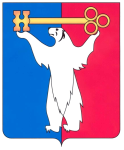 РОССИЙСКАЯ ФЕДЕРАЦИЯКРАСНОЯРСКИЙ КРАЙНОРИЛЬСКИЙ ГОРОДСКОЙ СОВЕТ ДЕПУТАТОВР Е Ш Е Н И ЕО внесении изменений в решение Городского Совета от 29.06.2010 № 27-659 «Об утверждении Положения о служебных жилых помещениях муниципального жилищного фонда муниципального образования город Норильск»В соответствии с Федеральным законом от 06.10.2003 № 131-ФЗ «Об общих принципах организации местного самоуправления в Российской Федерации», Уставом муниципального образования город Норильск, Положением о собственности и реализации прав собственника муниципального образования город Норильск, утвержденным решением Городского Совета         от 19.12.2005 № 59-834, Городской СоветРЕШИЛ:1. Внести в Положение о служебных жилых помещениях муниципального жилищного фонда муниципального образования город Норильск, утвержденное решением Городского Совета от 29.06.2010 № 27-659 (далее - Положение), следующие изменения:1.1. Дополнить Положение пунктом 1.10 следующего содержания:«1.10. В случае предоставления жилого помещения, являющегося частью объекта культурного наследия, выполнение условий охранного обязательства, относящееся к использованию и содержанию жилых помещений, осуществляется в соответствии с Федеральным законом от 25.06.2002 № 73-ФЗ «Об объектах культурного наследия (памятниках истории и культуры) народов Российской Федерации».».1.2. В пункте 2.8 Положения слова «об отказе в дальнейшем рассмотрении ходатайства» заменить словами «о невозможности принятия решения о предоставлении или об отказе в предоставлении работнику (служащему) служебного жилого помещения».1.3. Пункт 2.13 Положения изложить в следующей редакции:«2.13. Управление жилищного фонда в течение 3-х рабочих дней с даты издания распоряжения Администрации города Норильска о предоставлении либо об отказе в предоставлении служебного жилого помещения, издаваемого Руководителем Администрации города Норильска или иным уполномоченным им лицом, направляет выписку из указанного распоряжения в адрес работника (служащего).В случае принятия решения о предоставлении служебного жилого помещения, выписка из распоряжения, указанная в абзаце первом настоящего пункта, должна содержать уведомление о необходимости подбора жилого помещения.В случае принятия решения об отказе в предоставлении служебного жилого помещения, выписка из распоряжения, указанная в абзаце первом настоящего пункта, должна содержать основания для отказа в предоставлении жилого помещения, предусмотренные пунктом 2.11 настоящего Положения.».2. Контроль исполнения решения возложить на председателя комиссии Городского Совета по городскому хозяйству Пестрякова А.А.3. Решение вступает в силу через десять дней со дня опубликования в газете «Заполярная правда». « 16 » июня 2015 года№ 25/4-549Глава города НорильскаО.Г. Курилов